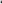 《第二期加速康复外科护理专科护士培训班》回执单单位：纳税人识别号：注：此表请发邮件至63606736@163.com（重庆市护理学会邮箱）。重庆市护理学会《第二期加速康复外科护理专科护士培训班》学员报名表注：此表请发邮件至2986440387@qq.com，1061958297@qq.com（重医附二院培训基地邮箱）。姓名性别工作年限职称职务联系电话是否住宿姓名出生年月出生年月出生年月请贴上一寸照片请贴上一寸照片政治面貌学历学历学历请贴上一寸照片请贴上一寸照片英语水平学位学位学位请贴上一寸照片请贴上一寸照片职称职务职务职务请贴上一寸照片请贴上一寸照片从事护理工作年限身份证号码身份证号码身份证号码工作单位联系方式地址邮编联系方式电话手机E-mailE-mail工作经历（何时何地在某专科的工作经历）以往参加过何种相关知识培训发表论文及科研工作情况单位推荐意见：（盖章）年   月   日单位推荐意见：（盖章）年   月   日重庆市加速康复外科护理专科护士培训基地意见：（盖章）年   月    日重庆市加速康复外科护理专科护士培训基地意见：（盖章）年   月    日重庆市加速康复外科护理专科护士培训基地意见：（盖章）年   月    日重庆市加速康复外科护理专科护士培训基地意见：（盖章）年   月    日重庆市加速康复外科护理专科护士培训基地意见：（盖章）年   月    日重庆市加速康复外科护理专科护士培训基地意见：（盖章）年   月    日重庆市加速康复外科护理专科护士培训基地意见：（盖章）年   月    日重庆市加速康复外科护理专科护士培训基地意见：（盖章）年   月    日